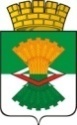 ДУМАМАХНЁВСКОГО МУНИЦИПАЛЬНОГО ОБРАЗОВАНИЯ                                           второго созываРЕШЕНИЕот  25 декабря   2014 года           п.г.т. Махнёво                              №  524 Об  уполномоченном органе по осуществлению муниципального    контроля  за  соблюдением законодательства в области розничной продажи алкогольной продукции на территории  Махнёвского муниципального образования  В соответствии со статьей 7 Федеральными  законами  от 22.11.1995 года № 171-ФЗ «О государственном регулировании производства и оборота этилового спирта, алкогольной и спиртосодержащей продукции и об ограничении потребления (распития) алкогольной продукции»,  от 06.10.2003   № 131-ФЗ «Об общих принципах организации местного самоуправления в Российской Федерации», руководствуясь Уставом Махнёвского муниципального образования, Дума  Махнёвского муниципального образованияРЕШИЛА:1.Определить уполномоченным органом по осуществлению муниципального   контроля   за  соблюдением законодательства в области розничной продажи алкогольной продукции на территории  Махнёвского муниципального образования Администрацию Махнёвского муниципального образования,  в лице отдела  экономики и потребительского рынка Администрации Махнёвского муниципального образования.2. Настоящее Решение опубликовать в газете «Алапаевская искра» и разместить на официальном сайте Махнёвского муниципального образования в сети «Интернет».3. Настоящее Решение вступает в силу с даты его принятия.4. Контроль за исполнением настоящего Решения возложить на постоянную комиссию по  нормативно-правовым вопросам и местному самоуправлению (П.П.Бабахов). Глава  муниципального  образования                                              И.М. Авдеев